Новгородская область Боровичский районАДМИНИСТРАЦИЯ ПЕРЁДСКОГО СЕЛЬСКОГО ПОСЕЛЕНИЯП О С Т А Н О В Л Е Н И Е                                                          д.Перёдки О квалификационных требованиях для замещения должностей муниципальной службы в Администрации Перёдского сельского поселения В соответствии с изменением областного закона  от 25.12.2007 № 240-ОЗ «О некоторых вопросах правового регулирования муниципальной службы в Новгородской области»Администрация Перёдского сельского поселения                                     ПОСТАНОВЛЯЕТ:1. Утвердить прилагаемые квалификационные требования для замещения должностей муниципальной службы в Администрации Перёдского сельского поселения. 2. Признать утратившим силу постановление Администрации Перёдского  сельского поселения от 24.03.2017 № 21 «О квалификационных требованиях для замещения должностей муниципальной службы в Администрации Перёдского сельского поселения (в ред. от 26.06.2018 № 48».3. Опубликовать постановление в бюллетене «Официальный вестник Перёдского сельского поселения» и разместить на официальном сайте Администрации сельского поселения.Глава  сельского поселения                                                      С.А. МихайловУТВЕРЖДЕНЫпостановлениемсельского поселения от 22.07.2021   № 42  Квалификационные требования, необходимые для замещения должностей муниципальной службы в Администрации Перёдского сельского поселения1.Для замещения должностей муниципальной службы квалификационные требования предъявляются к уровню профессионального образования, стажу муниципальной службы или работы по специальности, направлению подготовки, которые необходимы для исполнения должностных обязанностей при замещении должностей муниципальной службы.      1.1.Квалификационные требования к уровню профессионального образования, стажу муниципальной службы или стажу работы по специальности, направлению подготовки, необходимые для замещения должностей муниципальной службы, устанавливаются муниципальными правовыми актами на основе типовых квалификационных требований для замещения должностей муниципальной службы, которые определяются законом Новгородской области от 25.12.2007 N 240-ОЗ "О некоторых вопросах правового регулирования муниципальной службы в Новгородской области".    1.2.Квалификационные требования к знаниям и умениям, которые необходимы для исполнения должностных обязанностей, устанавливаются в зависимости от области и вида профессиональной служебной деятельности муниципального служащего его должностной инструкцией. Должностной инструкцией муниципального служащего могут также предусматриваться квалификационные требования к специальности, направлению подготовки».     2.К уровню профессионального образования устанавливаются следующие требования: 2.1) для замещения ведущей группы должностей муниципальной службы обязательно наличие высшего образования;2.2) для замещения старшей и младшей групп должностей муниципальной службы обязательно наличие профессионального образования. 	3. К стажу муниципальной службы или стажу по специальности, направлению подготовки устанавливаются следующие квалификационные требования: 	для замещения ведущих, старших и младших должностей муниципальной службы - без предъявления требований к стажу.. 4. Для лиц, имеющих дипломы специалиста или магистра с отличием, в течение трех лет со дня выдачи диплома устанавливаются квалификационные требования к стажу муниципальной службы или работы по специальности, направлению подготовки, для замещения ведущих должностей муниципальной службы - не менее одного года стажа муниципальной службы или стажа работы по специальности, направлению подготовки.5. Гражданин не может быть принят на муниципальную службу, а муниципальный служащий не может находиться на муниципальной службе в случае:    - прекращения гражданства Российской Федерации либо гражданства (подданства) иностранного государства – участника международного договора Российской Федерации, в соответствии с которым иностранный гражданин имеет право находиться на муниципальной службе;   - наличия гражданства (подданства) иностранного государства либо вида на жительство или иного документа, подтверждающего право на постоянное проживание гражданина на территории иностранного государства, если иное не предусмотрено международным договором Российской Федерации.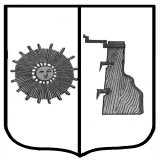  22.07.2021№   42